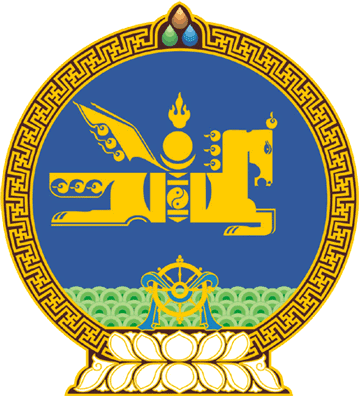 МОНГОЛ УЛСЫН ИХ ХУРЛЫНТОГТООЛ2021 оны 01 сарын 20 өдөр     		            Дугаар 08                     Төрийн ордон, Улаанбаатар хот   Монгол Улсын Ерөнхийлөгчийн 2021 оны   ээлжит сонгуульд техник хэрэгсэл  хэрэглэх тухай	Сонгуулийн автоматжуулсан системийн тухай хуулийн 6 дугаар зүйлийн 6.1.1 дэх заалтыг үндэслэн Монгол Улсын Их Хурлаас ТОГТООХ нь:	1.Монгол Улсын Ерөнхийлөгчийн 2021 оны ээлжит сонгуулийн сонгогчдын бүртгэлийн үйл ажиллагаанд бүртгэлийн техник хэрэгслийг, санал авах, тоолох, дүн гаргах үйл ажиллагаанд “New Image Cast” санал тоолох төхөөрөмж хэрэглэхийг тус тус зөвшөөрсүгэй.	2.Энэ тогтоолыг 2021 оны 01 дүгээр сарын 20-ны өдрөөс эхлэн дагаж мөрдсүгэй.		МОНГОЛ УЛСЫН 		ИХ ХУРЛЫН ДАРГА			       Г.ЗАНДАНШАТАР